 микроспория, как предупредить заболевание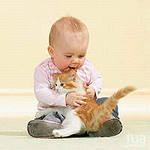 Микроспория – заразное заболевание кожи. Возбудитель микроспории – гриб, очень устойчивый во внешней среде. В чешуйках кожи, волосах, шерсти он сохраняет свою жизнеспособность в течение нескольких лет. Болеют микроспорией, как правило, домашние животные – коты и собаки (особенно бродячие), от которых и происходит заражение людей, причем дети заболевают чаще взрослых. Ежегодно на территории нашего района регистрируются случаи микроспории, так  за истекший период  2023 года  зарегистрирован 1 случай, в 2022году - 3 случая  микроспории.     Заразиться микроспорией можно не только при непосредственном контакте с животными, но и через предметы, загрязнённые их шерстью. Особенно большую опасность представляют места, где постоянно обитают бездомные животные: подвалы многоэтажных домов, чердаки, подъезды. При заражении человека микроспорией на месте внедрения грибка появляется хорошо очерченный очаг розово-красного цвета, покрытый чешуйками. Очаги могут быть многочисленными, размещаться на коже туловища, конечностей, лица, шеи. На поражённых участках волосистой части головы волосы обламываются, выпадают. Дети, заболевшие микроспорией, не допускаются в коллектив школы, детского сада. Все члены семьи заболевшего и лица, контактировавшие с ним, обязательно должны пройти в самые короткие сроки обследование у врача. Важно выявить источник заражения. Если это кошка или собака, то её нужно доставить в ветеринарную лечебницу для обследования. Микроспория излечима. Для этого требуется строго и аккуратно выполнять  назначения врача.   Чтобы предупредить заражение микроспорией, необходимо:    - соблюдать гигиену;   - следить за чистотой кожи, волос и ногтей;   - не пользоваться чужими головными уборами, расчёсками, полотенцами, одеждой;  - не разрешать детям играть с бездомными кошками и собаками;  - при появлении у детей признаков данного заболевания немедленно обращаться к врачу; - не заниматься самолечением – без консультации  дерматолога вы никогда не излечите микроспорию; - содержать в чистоте и закрытыми чердаки, подвалы, подъезды, места сбора пищевых отходов; - не подбирать на улицах и не приносить в квартиры бродячих котов и собак. Они могут стать источниками заражения микроспорией; - приобретая кошку или собаку, обязательно проверить животное у ветеринарного врача;  - не выбрасывать на улицу заболевших животных, так как они становятся источником заражения для других людей.Обязанность родителей – научить своих детей строго соблюдать правила личной гигиены, ведь это – залог здоровья.Материал подготовила  помощник  врача- эпидемиологаБаравикова Валентина  обновлено 26.09.2023